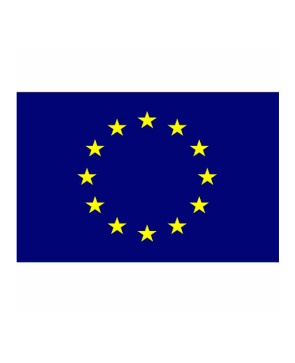 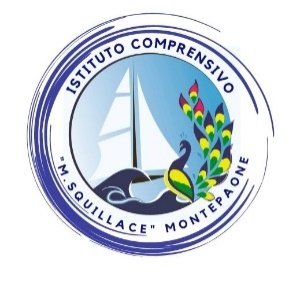 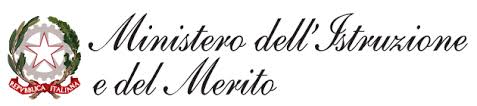 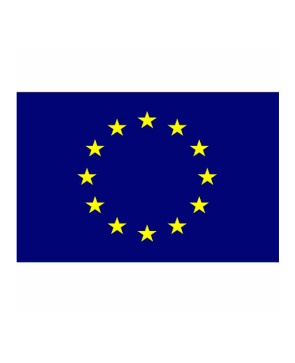 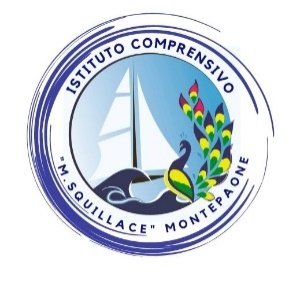 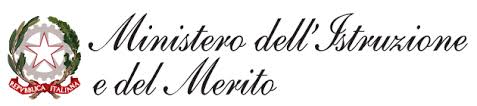 ALUNNO ………………………………………….. CLASSE………………………… A.S. …………….DISCIPLINA………………………………………………….. DOCENTE…………………………………INSUFFICIENZAAspetti metodologici da recuperare:Conoscenze da recuperareAbilità da recuperareCompetenze di riferimentoData ……………… il Docente (della classe)…………………………RisultatoLa preparazione raggiunta, anche a seguito delle attività di recupero e/o, del lavoro autonomo è stata verificata il giorno……………………………………………………….Risultato della verifica : ……………………………..Visto il risultato del corso di recupero, il docente ritiene che l’alunno ha / non ha recuperato l’insufficienza e quindi ha /non ha bisogno di:Data …………………………..                                                                   Il Docente…………Motivazione dell’insufficienzaMotivazione dell’insufficienzaMotivazione dell’insufficienzasinoScarsa applicazioneMancanza di motivazione per la disciplinaMancanza di interesseCarenza nell’attenzione e nella partecipazioneScarso impegnoLacune pregresse e/o nuove difficoltà presentate dalla disciplinaassenzeAltromotivazionemetodo di studiolavoro a casaattenzione in classealtroHa recuperatoHa recuperatoHa recuperatosinoapplicazionemotivazione per la disciplinaattenzione e partecipazioneimpegnolacune accumulate nella disciplinainteresseassenzeAltroUn recupero in itinereLavoro a casa e studio autonomoAltro: